MYANMAR – Bagan – Visit to Taungbi Library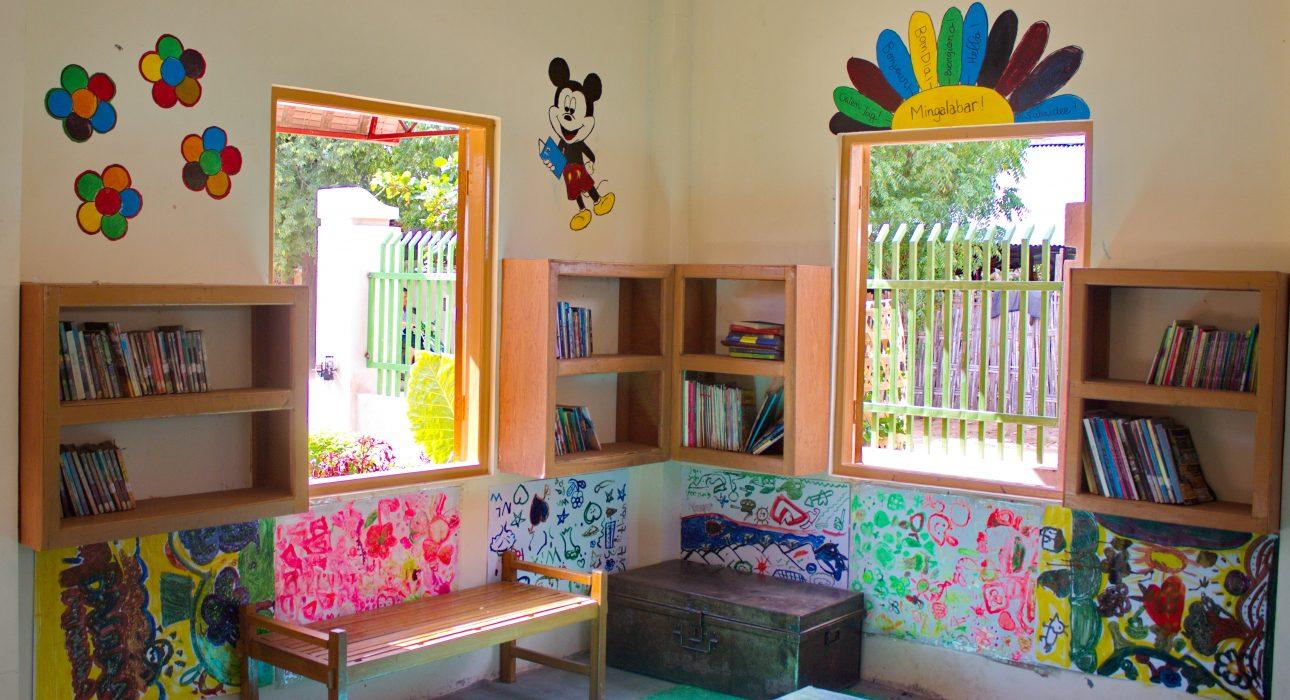 Over ViewThemeFamily, SustainableCountry - CityMyanmar - BaganMarket segmentGroups, Thematic LeisurePrice Level$Max pax50 personsSeasonalityAll YearArrival cityBagan Departure cityYangon DescriptionTaungbi Library welcomes children and adults from Taungbi village – nestled among the temples in Bagan – everyday in the afternoon from Wednesday to Sunday. This community project, created by Easia in 2016 in partnership with many sponsors, offers free and unlimited access to books and educational material for the villagers, as well as a safe space for children to read, learn, and play after school. This visit will follow the guidelines of ChildSafe to ensure the best outcomes of such visits for the children of the village. Can be combined withThematic LeisureBagan – Discover Bagan by BikeBagan – Discover the art of Sand paintingBagan – Food Donation to the MonksSelling pointsParticipate in a small-scale project that promotes education in a village in the heart of Bagan archeological plainWalk around the village, meet families and discover the library where many children come after school to read, learn and play in a safe spaceA short visit which will add another dimension to your sightseeing around BaganTime And TransportationPhotos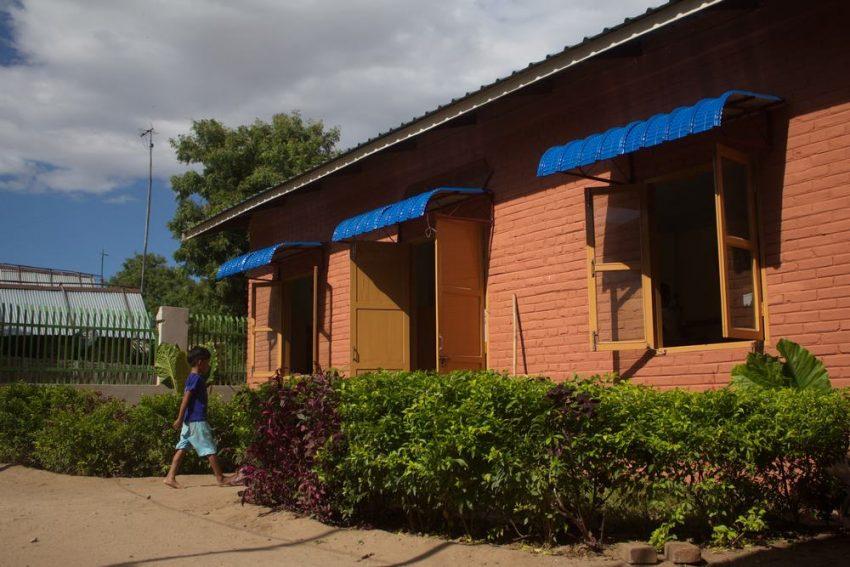 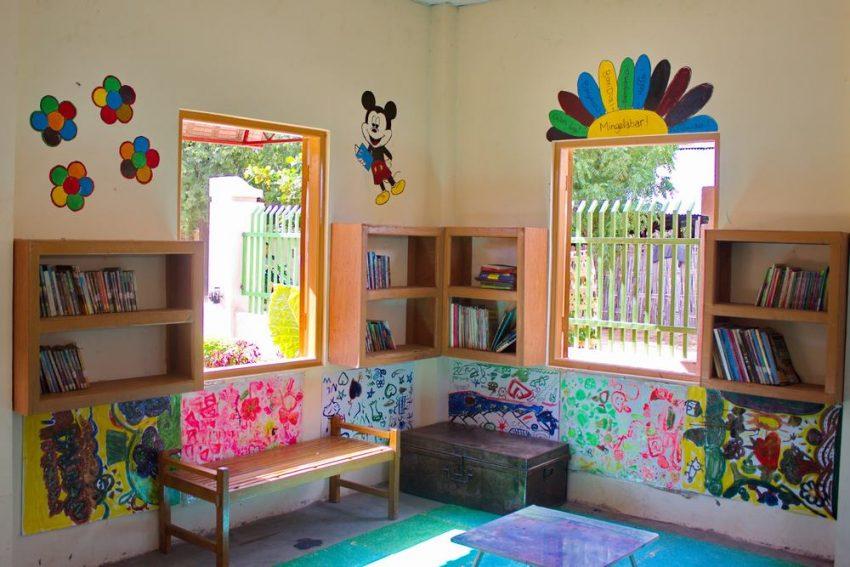 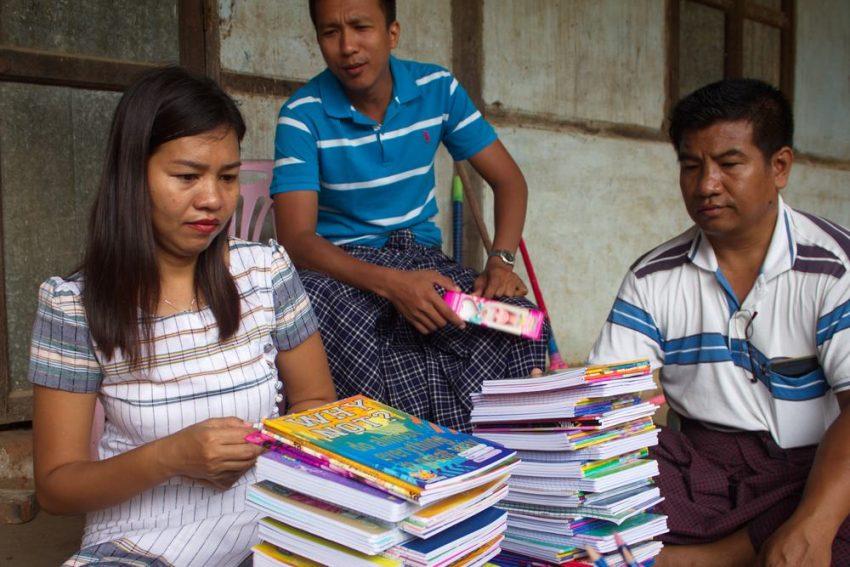 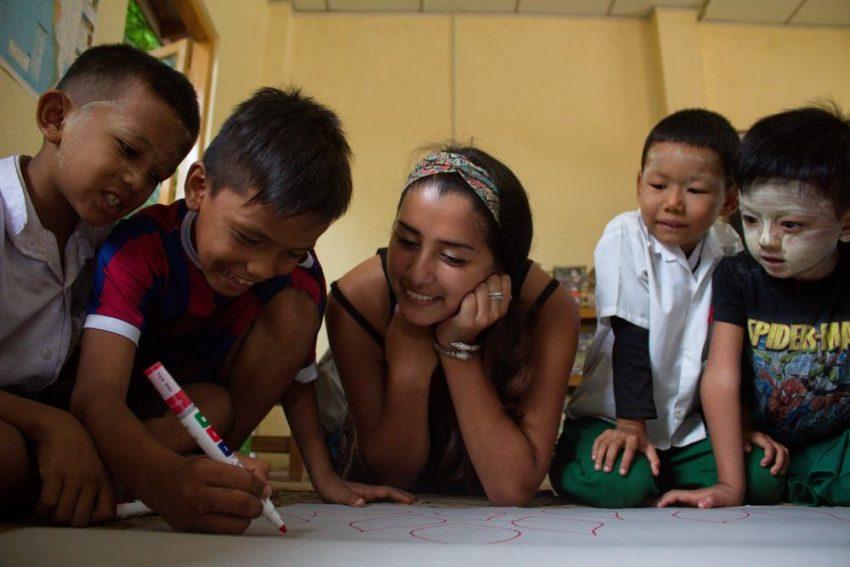 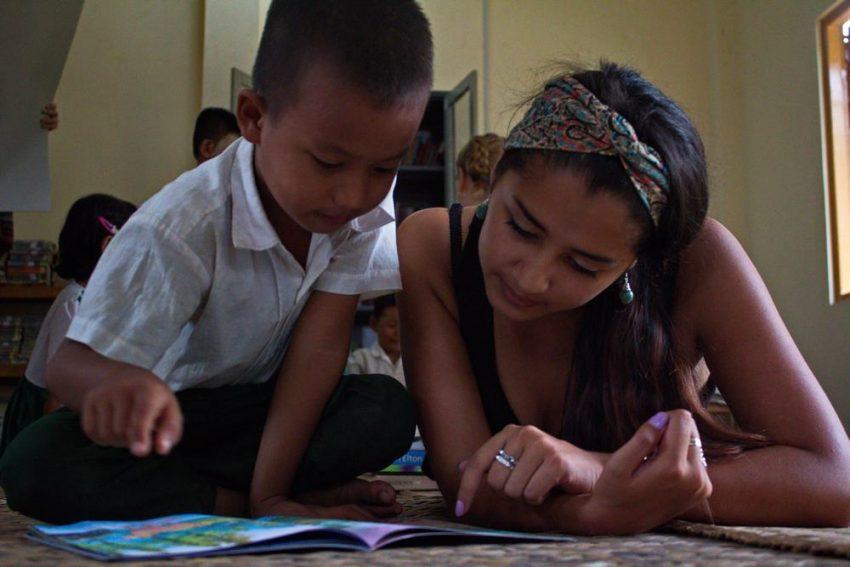 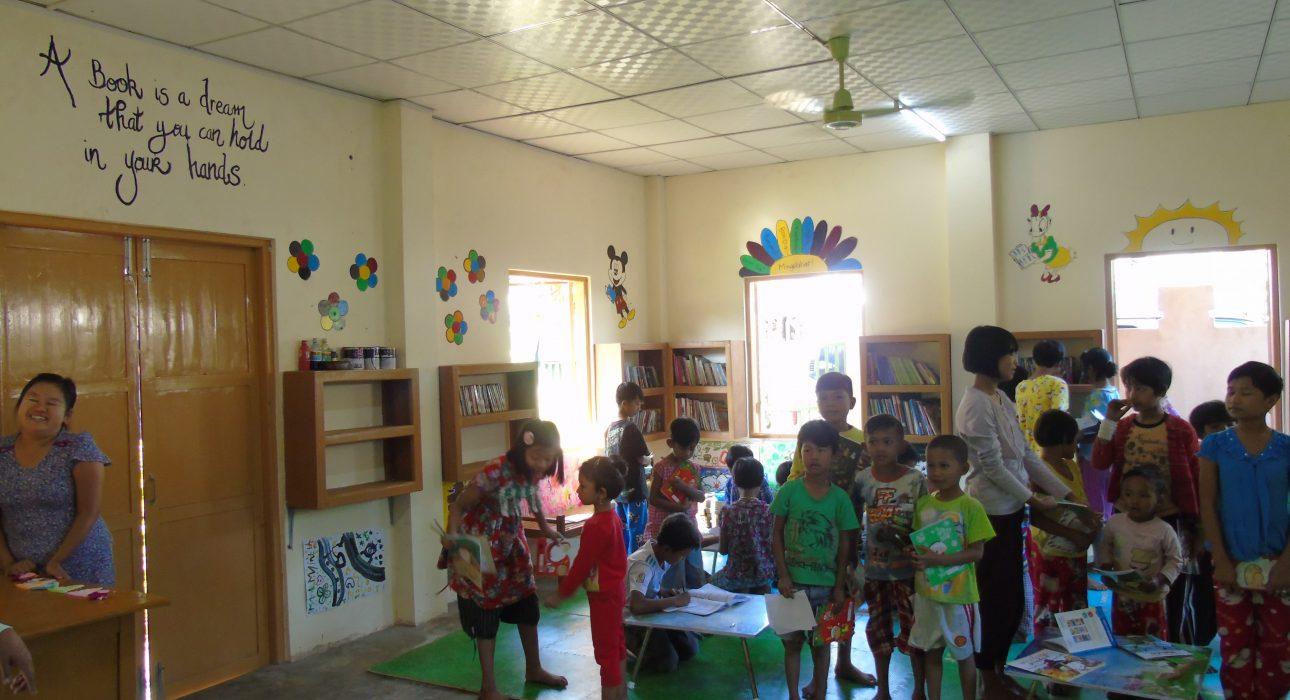 Easia Travel Head OfficeVietnam Head OfficeC/o: ATS Hotel, Suite 326 &327, 33B Pham Ngu Lao Street, Hanoi, VietnamTel: +84 24-39 33 13 62www.easia-travel.comFromToDistanceByDurationRoad conditionOld BaganTaung Bi village1.5 kmCar5 minutesGoodNyaung OoTaung Bi village9 kmCar25 minutesGoodNew BaganTaung Bi village6.5 kmCar20 minutesGood